Bogotá D.C 16 de septiembre del 2023Señores
Corporación Universitaria UNITECASUNTO. Devolución de dinero
Por medio de la presente, solicito su ayuda con la devolución del dinero de una consignación que realicé el día 14 de septiembre sobre las 2:30pm, por motivo de la emisión de un certificado estudiantil, sin embargo, ya no requiero de dicho documento. Agradezco la atención prestada. Quedo atenta, cordialmente.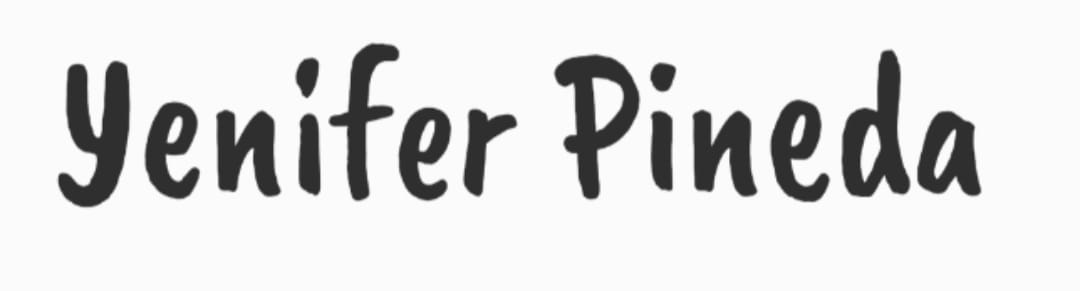 ______________________________Yenifer Tatiana Pineda PerdomoCC. 1.007.296.971 de Bogotá 